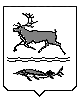 МУНИЦИПАЛЬНОЕ ОБРАЗОВАНИЕСЕЛЬСКОЕ ПОСЕЛЕНИЕ КАРАУЛТАЙМЫРСКОГО ДОЛГАНО-НЕНЕЦКОГО МУНИЦИПАЛЬНОГО РАЙОНААДМИНИСТРАЦИЯП О С Т А Н О В Л Е Н И Еот …..марта 2024 года   №  …… - ПО внесении изменений в Постановление Администрации сельского поселения Караул от 24 ноября 2017 года № 74-П «Об утверждении муниципальной программы «Развитие отрасли культуры на территории муниципального образования сельское поселение Караул Таймырского Долгано-Ненецкого муниципального района Красноярского края»»В соответствии с Федеральным законом от 6 октября 2003 года № 131-ФЗ «Об общих принципах организации местного самоуправления в Российской Федерации», Бюджетным кодексом Российской Федерации, Уставом муниципального образования сельское поселение Караул Таймырского Долгано-Ненецкого муниципального района Красноярского края, Постановлением Администрации сельского поселения Караул от  11 ноября  2019 года № 60–П «Об утверждении Порядка разработки, утверждения и реализации муниципальных программ на территории муниципального  образования сельское поселение Караул Таймырского Долгано-Ненецкого муниципального района Красноярского края», Администрация сельского поселения Караул  ПОСТАНОВЛЯЕТ:	1. В Постановление Администрации сельского поселения Караул от 24 ноября 2017 года № 74-П «Об утверждении муниципальной программы «Развитие отрасли культуры на территории муниципального образования сельское поселение Караул Таймырского Долгано-Ненецкого муниципального района Красноярского края» (в редакции Постановлений Администрации сельского поселения Караул от 19 сентября 2018 года №68-П, от 6 декабря 2018 года   №83–П, от 20 сентября 2019 года №53-П, от 20 ноября 2019 года № 62-П, от 8 апреля 2020 года №19-П, от 9 декабря 2020 №58-П, от 17 декабря 2020 №61-П, от 18 декабря 2020 года №63-П, от 11 октября 2021 года №20-П, от 17 ноября 2021 года № 25-П, от 27 декабря 2021 года №41-П, от 30 декабря 2021 года №47-П, от 28 января 2022 года   № 1 – П, от 18 мая 2022 года № 22-П, от 1 декабря 2022 года № 39-П, от 13 января 2023 года № 8-П, от 5 сентября 2023 года № 47-П) внести следующие изменения:	- приложение к Постановлению изложить в редакции согласно приложению к настоящему Постановлению.	2.	Настоящее Постановление подлежит официальному опубликованию в информационном вестнике «Усть-Енисеец» и размещению на официальном сайте сельского поселения Караул Таймырского Долгано-Ненецкого муниципального района Красноярского края, вступает в силу после его официального опубликования и распространяется на правоотношения возникшие с 1 января 2024 года.	3.	Контроль за исполнением настоящего Постановления оставляю за собой.Глава сельского поселения Караул					             Н. Б. ГуринаПриложение к Постановлению Администрации сельского поселения Караул от …. марта 2024 года № ….-П«Приложение к Постановлению Администрации сельского поселения Караул от 24 ноября 2017 года № 74-ПМуниципальная программа«Развитие отрасли культуры на территории муниципального образования сельское поселение Караул Таймырского Долгано-Ненецкого муниципального района Красноярского края»Паспортмуниципальной программы «Развитие отрасли культуры на территории муниципального образования сельское поселение Караул Таймырского Долгано-Ненецкого муниципального района Красноярского края»2. Характеристика текущего состояния сферы культуры сельского поселения Караул с учетом социально-экономического развития территорииМуниципальная программа «Развитие отрасли культуры на территории муниципального образования сельское поселение Караул Таймырского Долгано-Ненецкого муниципального района Красноярского края» (далее – Программа) содержит механизмы, обеспечивающие реализацию государственной культурной политики на уровне поселения и способствующие повышению качества жизни населения через сохранение и развитие культуры как важнейшего фактора социально-экономического развития.Анализ ситуации в сфере культуры можно расценивать по двум параметрам. С одной стороны, культура является одним из инструментов для достижения социально-экономических целей, стимулирует развитие образования, обеспечивает занятость населения, формирует привлекательный культурный образ территории; с другой – состояние инфраструктуры отрасли не позволяет в полной мере использовать культурный потенциал муниципального образования в качестве фактора социально-экономического развития, а также как средство эстетического, нравственно-патриотического воспитания широких слоев населения.   Программа охватывает все основные виды деятельности в сфере культуры и искусства: библиотеки, школу искусств, культурно - досуговые учреждения. Реализация  задач государственной культурной политики  осуществляется сетью из 3 муниципальных казенных учреждений культуры с правами юридического лица: муниципальное казенное учреждение культуры «Центр народного творчества и культурных инициатив» сельского поселения Караул,  муниципальное казенное учреждение культуры «Централизованная библиотечная система» сельского поселения Караул, муниципальное казенное учреждение дополнительного образования «Детская школа искусств» сельского поселения Караул. Всего 15 сетевых единиц: Центральная, детская и 5 общедоступных сельских библиотек, одна детская школа искусств, один Центр народного творчества, 6 домов культуры.Недостаточно развитая инфраструктура сдерживает развитие деятельности учреждений, негативно сказывается на результативности работы, качестве, технологичности и ассортименте услуг. Комплекс мероприятий, предусмотренных Программой, позволит значительно повысить результативность и качество работы муниципальных учреждений культуры, создать новые культурные продукты. В отрасли культуры сельского поселения Караул занято 90 человек, что составляет 2 % от общего количества работающего населения сельского поселения Караул.Средняя заработная плата специалистов отрасли культуры составляет 109 223,30 рублей, средняя заработная плата педагогов составила 94 494,71 рублей 04 коп.Необходимо отметить острый дефицит молодых управленческих и творческих кадров, обусловленный низким уровнем престижа творческой деятельности. В массовом сознании населения, и в первую очередь молодежи, сформировался непривлекательный образ человека, занятого в сфере творческих профессий: без карьерных перспектив, социального и материального успеха. Сегодня необходимо предпринять шаги по целенаправленному формированию общественного спроса на талантливых и творческих людей. Без выработки системных мер и целевой поддержки процессов творчества не будет решена острейшая на сегодня для отрасли культуры проблема нехватки инициативных, инновационно мыслящих кадров. Системные меры по поддержке талантливых детей молодежи, в том числе адресной поддержке, - основной путь для воспроизводства и формирования кадрового потенциала отрасли. Адресная поддержка творчески одаренных детей и молодежи, предусмотренная Программой, направлена на решение проблемы развития кадрового потенциала отрасли.Муниципальное казенное учреждение дополнительного образования «Детская школа искусств» сельского поселения Караул (далее – МКУ ДО ДШИ) формирует образовательное пространство, сохраняя и развивая музыкально-просветительские и художественные традиции. Основная задача МКУ ДО ДШИ – выявление и поддержка юных дарований, создание благоприятных условий для обучения на основе реализации разноуровневых образовательных программ и учета индивидуальных личностных особенностей ребенка. На базе МКУ ДО ДШИ наиболее востребованные образовательные услуги в обучении игре на фортепиано, хоровому пению, изобразительному искусству, декоративно – прикладному искусству, хореографии. Преподавательский состав МКУ ДО ДШИ: 10 человек, из них с высшим образованием – 5, по профилю - 1. Контингент обучающихся в МКУ ДО ДШИ остается достаточно стабильным. На 1 сентября 2023 года контингент учащихся составил 60 человек. На базе хореографического отделения действуют ансамбль «Сойза», ансамбль «Купава», которые работают на базе Отделения музыкального исполнения принимают активное участие во всех мероприятиях села Караул и поселения. С 1 сентября 2015 года успешно работает класс декоративно-прикладного искусства в п. Носок. Также на базе школы с 2018 года функционирует театральный клуб «Театр юного актера», который был создан при поддержке конкурсной программы Норильского никеля «Мир новых возможностей».В 2023 году пополнилась материально-техническая база ДШИ: приобрели огнетушители  и подставки под огнетушители - 6 шт.; моноблок - 1 шт.; двери в кабинеты школы  - 3 шт.В ДШИ сельского поселения Караул  был проведен ремонт фойе.Правовую основу библиотечного обслуживания населения сельского поселения Караул составляют Федеральный закон от 29 декабря 1994 года №78-ФЗ "О библиотечном деле", Закон Красноярского края от 17 мая 1999 года №6-400 «О библиотечном деле в Красноярском крае». На 1 января 2024 года читателями муниципальных библиотек являются 1721 житель поселения, что составляет 38,1 % от общего количества населения сельского поселения Караул, включая кочевое население. Без учёта этой категории населения охват библиотечным обслуживанием населения составляет 71,3%. За аналогичный период 2023 года, численность читателей составила 2565 человек. Среднее число жителей на 1 библиотеку составляет 532 чел. Стационарным библиотечным обслуживанием охвачены все населенные пункты муниципального образования сельское поселение Караул.В рамках культурно-просветительской деятельности для жителей сельского поселения Караул ежегодно проводится около 1000 мероприятий различного уровня и тематики, благотворительные акции, оказывается методическая помощь и информационная поддержка учебно-воспитательного процесса педагогам школ сельского поселения Караул. В работе библиотек используются современные формы - медиапрезентации, слайд-путешествие, виртуальные экскурсии, и т.д. Библиотечный фонд поселения по состоянию на 1 декабря 2023 года составляет 61 251 экземпляр документов на бумажных и электронных носителях. С начала года фонд пополнился на 3 379 экз. из разных источников: 1868 экз. - краевой и федеральный бюджет, 1493 экз. - собственные средства, 18 экз. - Краевой бибколлектор (безвозмездно).  Из бюджета поселения в 2023 году на подписку периодических изданий выделено 190,204 тыс. рублей (2021 – 275,641 тыс. рублей). На 1000 человек населения приходится 15 695 экземпляров книг.  Ситуация с обновлением фондов и развитием информационных ресурсов библиотек поселения ежегодно улучшается. Фонды библиотек последние годы начали пополняться. Обновляемость фондов библиотек документами на бумажных и электронных носителях составляет ежегодно около 5,5% при нормативе 5 - 10%.Развитие фондов библиотек невозможно без расширения и обновления состава поступлений за счет электронных документов. Переход к электронным технологиям коренным образом изменил роль библиотеки в обществе. Сегодня она является не только хранительницей культурного наследия, но и гарантом свободного доступа к нему.  Важнейшими задачами развития отрасли являются создание единого электронного каталога, взаимное их использование на основе новейших информационных технологий. В настоящее время в муниципальном казенном учреждении культуры «Централизованная библиотечная система» сельского поселения Караул продолжается работа по формированию электронного каталога.  Наличие электронных каталогов в библиотеках создает принципиально новые возможности для обслуживания пользователей. На сегодняшний день значительно улучшилась ситуация материально-технической базы библиотек, за счет приобретения ТМЦ и выполненных ремонтов.Острой остаётся проблема нехватки помещений в библиотеках во всех населенных пунктах поселения. Все библиотеки находятся в приспособленных помещениях, перегружены, в них практически нет возможности для дальнейшего размещения фондов, для проведения массовых мероприятий. Традиционная народная культура является глубинной основой всего многообразия направлений, видов и форм культуры современного общества.Многие жители сельского поселения Караул имеют возможность проявить свои способности в творческих коллективах, в том числе и на бесплатной основе.  «Визитной карточкой» сельского поселения Караул являются вокально-хореографические ансамбли «Харп» и «Сарю - Тэс», которые с большим успехом представляет национальную культуру сельского поселения Караул в поселках и за пределами сельского поселения Караул. Для жителей сельского поселения Караул муниципальные учреждения культуры в течение года представляют разнообразные тематические программы, концерты, акции, выставки декоративно – прикладного искусства, фестивали, конкурсы. Ежегодно учреждениями культуры проводится более 1000 тысячи мероприятий. В них принимают участие более 45 тысяч человек.Организовываются массовые народные гуляния в дни празднования государственных и национальных праздников, праздничные мероприятия, концерты, приуроченные к Дням воинской славы России и памятным датам России.  Учреждения культуры культурно – досугового типа организуют свою деятельность в соответствии с запросами различных категорий населения, уделяя внимание качеству и доступности предоставляемых услуг.Использование программно-целевого метода для решения проблем развития отрасли культуры направлено на создание условий для максимально эффективного управления финансовыми ресурсами в соответствии с приоритетами государственной культурной политики в условиях бюджетных ограничений. Решение вышеперечисленных проблем запланировано в рамках реализации Программы.  Муниципальное казенное учреждение культуры «Центр народного творчества и культурных инициатив» сельского поселения Караул (далее – МКУК «ЦНТ и КИ») объединяет 6 домов культуры и Центр народного творчества.  Дома культуры являются основными центрами проведения досуга населения сельского поселения Караул, здесь проходят мероприятия поселкового, межпоселкового и районного уровней. По основным показателям деятельности учреждений культурно - досугового типа в 2023 году наблюдается положительная динамика после снятия ограничений, связанных с новой коронавирусной инфекцией. За 2023 год муниципальным казенным учреждением культуры «Центр народного творчества и культурных инициатив» сельского поселения Караул было проведено 1 292 культурно-массовых мероприятия, которые посетило 51 722 человека. Так же продолжают свою работу 39 клубных формирований, в которых состоят 383 человека.Укрепились партнерские отношения с МКУК ЦБС, с образовательными учреждениями. Совместно с комиссией по делам несовершеннолетних и защите их прав организована работа с несовершеннолетними и семьями, находящимися в социально опасном положении. Несовершеннолетние занимаются в кружках и клубах по интересам, привлекаются к участию в акциях, праздничных концертах. Специалисты учреждений культуры принимают участие в профилактических рейдах.В период летних каникул учреждениями культуры проводятся тематические и праздничные мероприятия. Летние каникулы открываются праздником, посвященным Международному дню защиты детей. Неотъемлемой частью летних программ является празднование государственных праздников и памятных дат.В 2022 году разработан проект на строительство дома культуры в п. Носок, в 2024 году планируется начало его строительства.В 2023 году дом культуры п. Тухард был признан аварийным, мероприятия проводятся на базе библиотеки и малокомплектной школы.Анализ слабых и сильных сторон муниципальной отрасли культурыРазвитие отрасли культуры на территории сельского поселения Караул требует применения комплексного межотраслевого подхода. Для развития отрасли культуры посредством поэтапного планирования и аккумулирования разных источников финансирования необходимо четкое определение существующих проблем.Анализ сильных и слабых сторон, а также перспективы возможного развития и существующие риски развития муниципальной отрасли культуры представлены в таблице:Грамотное использование сильных сторон отрасли культуры и целенаправленное воздействие на проблемные направления станут залогом успешного исполнения Программы, а ее реализация, в свою очередь, будет способствовать:- развитию инфраструктуры сферы культуры;- улучшению имиджа сельского поселения Караул как территории, привлекательного для гостей и жителей сельского поселения Караул.3. Приоритеты и цели социально-экономического развития отрасликультуры, основные цели задачи Программы, прогноз развитияУчитывая масштабность задач, связанных с развитием сферы культуры сельского поселения Караул, наиболее действенным инструментом для их решения является программно-целевой метод. Он позволяет охватить значительный комплекс проблем с учетом рационального использования ресурсного потенциала (бюджетных и внебюджетных средств) на развитие приоритетных направлений сферы культуры на основе межведомственной координации деятельности органов исполнительной власти всех уровней и других заинтересованных сторон.Правовую основу для разработки Программы составляют: Федеральный закон от 6 октября 2003 года №131-ФЗ "Об общих принципах организации местного самоуправления в Российской Федерации", Основы законодательства Российской Федерации о культуре от 9 октября 1992 года № 3612-1.Программно-целевой метод доказал свою эффективность как на федеральном, так и на региональном уровнях. Следует также отметить, что для сферы культуры характерен кумулятивный эффект, когда максимальное вложение денежных средств, проявляется только через несколько лет постоянных вложений. Поэтому существует необходимость в сохранении выбранного курса развития сферы культуры сельского поселения Караул, и продолжении реализации этого направления именно программно-целевым методом для достижения более высоких результатов.Вероятными последствиями отказа от использования программно-целевого метода при решении вопросов улучшения положения может стать неэффективное использование бюджетных средств, незначительное привлечение средств внебюджетных источников для решения проблем в сфере культуры.Определенные показатели в рамках реализации Программы позволят оперативно оценивать эффективность и вносить необходимые коррективы в рамках намеченных программных мероприятий.  Решение проблем в отрасли культуры программно-целевым методом при соответствующем организационном и экономическом обеспечении позволит создать систему муниципального управления, организации, финансирования и контроля в сфере культуры с учетом модернизации, обеспечения доступности культурных благ для всех слоев населения, повышения уровня культурной и информационной безопасности, участия граждан в культурной жизни сельского поселения Караул и за его пределами.Анализ деятельности учреждений культуры выявил необходимость разработки данной муниципальной программы, направленной на дальнейшее развитие отрасли культуры в  сельском поселении Караул, в соответствии с Порядком разработки, утверждения и реализации муниципальных программ, утвержденным постановлением  Администрации сельского поселения Караул от 11 ноября 2019 года № 60–П «Об утверждении Порядка разработки, утверждения и реализации муниципальных программ на территории муниципального  образования сельское поселение Караул Таймырского Долгано-Ненецкого муниципального района Красноярского края». При этом расходы на развитие отрасли культуры являются экономически эффективным вложением бюджетных средств в развитие человеческого потенциала и улучшение качества жизни граждан сельского поселения Караул.Программа позволит оптимизировать и модернизировать сеть муниципальных учреждений, создать условия, обеспечивающие равный и свободный доступ населения ко всему спектру культурных благ и услуг, раскрыть творческий потенциал каждого жителя сельского поселения Караул, активизировать его интеграцию в мировой культурный процесс, укрепив позитивный образ сельского поселения Караул в других регионах и за рубежом.Проведенный анализ состояния отрасли и определение приоритетных направлений дальнейшего развития культуры сельского поселения Караул позволяют определить основную стратегическую цель - создание условий для развития и реализации культурного и духовного потенциала населения сельского поселения Караул.Исходя из цели Программы, а также анализа сложившихся проблем в отрасли культуры, с учетом экономической и правовой среды функционирования учреждений культуры, задачами Программы являются:- поддержка творчески одаренных детей и молодежи сельского поселения Караул;- обеспечение условий для художественного творчества и инновационной деятельности;- приведение учреждений культуры и искусства в соответствие с современными требованиями к их техническому оснащению и современным требованиям к качеству предоставляемых услуг;- обеспечение единого культурно-информационного пространства и повышение доступности культурных благ для населения сельского поселения Караул;- пополнение, обеспечение сохранности библиотечных фондов;- нормативно-правовое, организационно-методическое и информационно-техническое обеспечение деятельности учреждений культуры, направленное на адаптацию к современным социально-экономическим условиям;- создание системы мониторинга деятельности учреждений культуры сельского поселения Караул;- поддержка информационно-издательской деятельности учреждений культуры.Программа реализуется по следующим этапам: 1 этап - 2018 год;2 этап – 2019 год;3 этап - 2020 год;4 этап – 2021 год;5 этап – 2022 год;6 этап – 2023 год;7 этап – 2024 год, 8 этап – 2025 год,9 этап – 2026 год.Первый этап – 2018 год - включает в себя разработку основных мероприятий на реализацию основных мер по повышению посещений библиотек, домов культуры, формирование основных традиционных культурно – досуговых мероприятий, планирование гастрольной деятельности, разработку нормативно-правовых основ сферы культуры.Второй – девятый этапы (2019 – 2026 годы) предполагают завершение работ по созданию единого культурно-информационного пространства и повышению доступности культурных благ для населения сельского поселения Караул.В результате реализации второго – девятого этапов Программы ожидается значительный рост основных параметров, характеризующих деятельность в сфере культуры сельского поселения Караул.4.Механизм реализации отдельных мероприятий ПрограммыРеализация Программы осуществляется муниципальными учреждениями культуры, муниципальным учреждением дополнительного образования (школа искусств). Общее руководство осуществляет Администрация сельского поселения Караул, контроль осуществляет Глава сельского поселения Караул.  Система контроля над реализацией Программы включает:мониторинг выполнения и координацию деятельности исполнителей Программы на основе периодической отчетности;контроль за целевым и эффективным использованием выделенных финансовых средств;оценку социально-экономической эффективности реализации программных мероприятий. Ежегодная корректировка Программы и затрат на программные мероприятия с учетом выделенных на ее реализацию бюджетных средств осуществляется Администрацией сельского поселения Караул на основании представленных предложений руководителей муниципальных учреждений культуры, муниципального учреждения дополнительного образования.Материалы о реализации Программы размещаются в сети Интернет на официальном сайте сельского поселения Караул и в средствах массовой информации. 	 Администрация сельского поселения Караул осуществляет свои функции по реализации Программы во взаимодействии со структурными подразделениями (отделами) Администрации сельского поселения Караул, учреждениями культуры и искусства, находящимися на территории сельского поселения Караул, независимо от ведомственной принадлежности.Муниципальные учреждения культуры, муниципальное учреждение дополнительного образования (школа искусств) в установленном порядке представляют бюджетную заявку на ассигнования из местного бюджета сельского поселения Караул на очередной финансовый год и плановый период, а также информацию о реализации мероприятий Программы.Муниципальная программа «Развитие отрасли культуры на территории муниципального образования сельское поселение Караул Таймырского Долгано-Ненецкого муниципального района Красноярского края» содержит механизмы, обеспечивающие реализацию государственной культурной политики на уровне поселения и способствующие повышению качества жизни населения через сохранение и развитие культуры как важнейшего фактора социально-экономического развития:Мероприятие 1.  Комплектование книжных фондов библиотек муниципальных образований Красноярского края в рамках подпрограммы "Обеспечение условий реализации государственной программы и прочие мероприятия" государственной программы Красноярского края "Развитие культуры и туризма". Мероприятие 2. Поддержка отрасли культуры в рамках подпрограммы "Обеспечение реализации государственной программы и прочие мероприятия" государственной программы Красноярского края "Развитие культуры и туризма".Мероприятие 3. Реализация полномочий органов местного самоуправления Таймырского Долгано-Ненецкого муниципального района по организации библиотечного обслуживания населения, комплектованию и обеспечению сохранности библиотечных фондов библиотек поселений в соответствии с заключенными соглашениями. Организация библиотечного обслуживания на территории сельского поселения Караул в рамках переданных полномочий.Мероприятие 4. Расходы на государственную поддержку отрасли культуры (подключение муниципальных общедоступных библиотек к сети Интернет и развитие библиотечного дела с учетом задачи расширения информационных технологий и оцифровки; модернизация библиотек в части комплектования книжных фондов) за счет средств федерального, краевого бюджетов и софинансирования из местного бюджета.Мероприятие 5. Обеспечение условий для художественного и народного творчества, совершенствование культурно – досуговой деятельности. Механизм, способствующий совершенствованию деятельности учреждений культуры, усилению их роли в обществе, расширению направлений и форм их работы. Данное мероприятие содержит в себе механизмы по укреплению и увеличению материальных запасов, проведению косметических и текущих ремонтов, проведение мероприятий, способствующих продвижению книги и чтения и культурно-массовых мероприятий. Обеспечение социальных гарантий работников учреждений в части оплаты льготного проезда. Мероприятие 6. Реализация полномочий органов местного самоуправления Таймырского Долгано-Ненецкого муниципального района по организации предоставления дополнительного образования в соответствии с заключенными соглашениями. Организация предоставления дополнительного образования на территории сельского поселения Караул Таймырского Долгано-Ненецкого муниципального района, в рамках переданных полномочий.Мероприятие 7. Расходы на реализацию мероприятий муниципальной программы «Развитие культуры и туризма в Таймырском Долгано-Ненецком муниципальном районе». Участие муниципальных казенных учреждений культуры и дополнительного образования в мероприятиях муниципальной программы «Развитие культуры и туризма Таймырского Долгано-Ненецкого муниципального района», согласно доведенным бюджетным ассигнованиям.5.Организация управления Программой и контроль над ходом ее реализацииУправление Программой включает в себя организационные мероприятия, обеспечивающие планирование, реализацию, корректировку и контроль исполнения предусмотренных Программой мероприятий.Основной исполнитель Программы -  Администрация сельского поселения Караул.Соисполнители программы:муниципальное казенное учреждение культуры «Центр народного творчества и культурных инициатив» сельского поселения Караул, муниципальное казенное учреждение культуры «Централизованная библиотечная система» сельского поселения Караул, муниципальное казенное учреждение дополнительного образования «Детская школа искусств» сельского поселения Караул.Контроль за выполнением основных мероприятий Программы осуществляется:- Заместителем Главы сельского поселения Караул по коренным малочисленным народам Таймыра, общим вопросам и культуры;- главным специалистом по культуре и связям с общественностью Администрации сельского поселения Караул;-  отделом экономики, муниципального заказа и вопросам сельского хозяйства Администрации сельского поселения Караул;-  Финансовым отделом Администрации сельского поселения Караул.Программа считается завершенной, и ее финансирование прекращается после завершения сроков реализации Программы и выполнения всех программных мероприятий.6. Прогноз конечных результатов Программы,характеризующих целевое состояние (изменение состояния) уровня и качества жизни населения, социальной сферы, степени реализации других общественно значимых интересов и потребностей в сфере культуры на территории муниципального образования сельское поселение КараулВыполнение Программы в полном объеме позволит достичь к 2025 году следующих значений целевых индикаторов:1) Увеличение количества посещений учреждений культуры сельского поселения Караул по отношению к уровню 2018 года на 0,5 процентов;2) Рост доли культурно - досуговых мероприятий для детей, в том числе направленных на формирование патриотизма, приобщение к традициям народной культуры, от общего количества проводимых мероприятий на 0,5 процентов;3) Увеличение доли детей, посещающих культурно - досуговые учреждения и творческие кружки на постоянной основе на 0,5 процентов;4) Рост доли учащихся детских школ искусств - победителей и призеров конкурсов, выставок, фестивалей различного статуса, от общего числа учащихся образовательных учреждений в 1,5 раза;5) Увеличение доли муниципальных библиотек, оснащенных современными комплексными системами и средствами обеспечения сохранности и безопасности фондов, людей и зданий, от их общего количества до 0,5 процентов;6) Достижение уровня пополнения библиотечных фондов общедоступных муниципальных библиотек сельского поселения Караул до 60 процентов от рекомендованного нормативного значения;     В результате реализации Программы предполагается достичь следующих конечных результатов:1)  проведение работ по капитальному ремонту не менее чем 2-х зданий муниципальных учреждений культуры и образования в сфере культуры и искусства;2) приобретение не менее 600 экземпляров документов библиотечного фонда для муниципальных библиотек, в том числе на электронных носителях;3) приобретение не менее 2 единиц специального оборудования и музыкальных инструментов для муниципальных учреждений сферы культуры;4) приобретение не менее 2 единиц музыкальных инструментов и специального оборудования для муниципального казенного учреждения дополнительного образования «Детская школа искусств» сельского поселения Караул;5) приобретение не менее 10 единиц сценических костюмов и одежды сцены, 5 единиц мебели и специального оборудования, 5 единиц технических средств и мультимедийного оборудования для внедрения современных инновационных технологий при проведении зрелищных мероприятий;6) приобретение не менее 2 единиц технических средств и оборудования для муниципальных библиотек;7) подключение к сети Интернет 7 из 7 филиалов муниципального казенного учреждения культуры «Централизованная библиотечная система» сельского поселения Караул;8) реализация не менее 22 мероприятий, культурных акций и проектов, юбилейных и торжественных мероприятий;9) адресная поддержка не менее 10 творчески одаренных детей.».Наименование муниципальной программы «Развитие отрасли культуры на территории муниципального образования сельское поселение Караул Таймырского Долгано-Ненецкого муниципального района Красноярского края» (далее - Программа)Основание для разработки муниципальной программы - Федеральный закон от 6 октября 2003 года №131-ФЗ «Об общих принципах организации местного самоуправления в Российской Федерации»; - Бюджетный кодекс Российской Федерации;- Устав муниципального образования сельское поселение Караул Таймырского Долгано-Ненецкого муниципального района Красноярского края;- Решение Караульского сельского Совета депутатов от 14 декабря 2023 года № 1250 «Об утверждении бюджета поселения на 2024 год и плановый период 2025-2026 годы»;- Постановление Администрации сельского поселения Караул от 11 ноября 2019 года №60–П «Об утверждении Порядка разработки, утверждения и реализации муниципальных программ на территории муниципального  образования сельское поселение Караул Таймырского Долгано-Ненецкого муниципального района Красноярского края».Заказчик муниципальной программы 
Заказчик-координатор муниципальной программы             Администрация сельского поселения Караул-Цель муниципальной программы         Создание условий для развития и реализации культурного и духовного потенциала населения сельского поселения Караул Таймырского Долгано-Ненецкого муниципального района Красноярского края (далее – сельское поселение Караул)Задачи муниципальной программы      - поддержка творчески одаренных детей и молодежи сельского поселения Караул;- обеспечение условий для художественного творчества и инновационной деятельности;- приведение учреждений культуры и искусства в соответствие с современными требованиями к их техническому оснащению и современным требованиям к качеству предоставляемых услуг;- обеспечение единого культурно-информационного пространства и повышение доступности культурных благ для населения сельского поселения Караул;- пополнение, обеспечение сохранности библиотечных фондов;-нормативно-правовое, организационно-методическое и информационно-техническое обеспечение деятельности учреждений культуры, направленное на адаптацию к современным социально-экономическим условиям;- создание системы мониторинга деятельности учреждений культуры сельского поселения Караул;- поддержка информационно-издательской деятельности учреждений культуры.Целевые показатели     Согласно приложению №3 к настоящему постановлениюСроки и этапы реализации муниципальной программы I этап – 2018 годII этап -2019 годIII этап - 2020 годIV этап – 2021 годV этап – 2022 годVI этап – 2023 годVII этап – 2024 годVIII этап – 2025 годIX этап – 2026 годПеречень подпрограмм   -Перечень основных мероприятий муниципальной программы - Комплектование книжных фондов библиотек муниципальных образований Красноярского края в рамках подпрограммы «Обеспечение условий реализации государственной программы и прочие мероприятия» государственной программы Красноярского края «Развитие культуры и туризма».- Поддержка отрасли культуры в рамках подпрограммы "Обеспечение реализации государственной программы и прочие мероприятия" государственной программы Красноярского края "Развитие культуры и туризма".- Реализация полномочий органов местного самоуправления Таймырского Долгано-Ненецкого муниципального района по организации библиотечного обслуживания населения, комплектованию и обеспечению сохранности библиотечных фондов библиотек поселений в соответствии с заключенными соглашениями.- Расходы на государственную поддержку отрасли культуры (подключение муниципальных общедоступных библиотек к сети Интернет и развитие библиотечного дела с учетом задачи расширения информационных технологий и оцифровки; модернизация библиотек в части комплектования книжных фондов) за счет средств федерального, краевого бюджетов и софинансирования из местного бюджета.- Обеспечение условий для художественного и народного творчества, совершенствование культурно - досуговой     деятельности.- Реализация полномочий органов местного самоуправления Таймырского Долгано-Ненецкого муниципального района по организации предоставления дополнительного образования в соответствии с заключенными соглашениями.- Расходы на реализацию мероприятий муниципальной программы «Развитие культуры и туризма в Таймырском Долгано-Ненецком муниципальном районе».Исполнители муниципальной программы  - Администрация сельского поселения Караул;- муниципальное казенное учреждение культуры «Центр народного творчества и культурных инициатив» сельского поселения Караул;- муниципальное казенное учреждение культуры «Централизованная библиотечная система» сельского поселения Караул;- муниципальное казенное учреждение дополнительного образования «Детская школа искусств» сельского поселения Караул.Объемы и источники финансирования муниципальной программыВсего по программе 823 688 405,99 руб., в том числе:I этап – 2018 годфедеральный бюджет – 5 982,00 руб.краевой бюджет – 751 853,80 руб.районный бюджет –  21 185 319,10 руб.бюджет сельского поселения Караул – 52 713 990,68 руб.Итого: 74 657 145,58 руб.II этап -2019 год федеральный бюджет – 221 639,80 руб.краевой бюджет – 112 990,91 руб.районный бюджет – 22 023 346,47 руб.бюджет сельского поселения Караул 52 134 876,17 руб.Итого: 74 492 853,35 руб.III этап - 2020 год федеральный бюджет – 224 551,25 руб.краевой бюджет – 632 341,75 руб.районный бюджет – 27 914 303,66 руб.бюджет сельского поселения Караул – 58 247 507,57 руб.Итого: 87 018 703,23 руб.IV этап – 2021 годфедеральный бюджет – 0,00 руб.краевой бюджет – 534 027,92 руб.районный бюджет – 29 278 304,90 руб.бюджет сельского поселения Караул – 57 237 234,56 руб.Итого: 87 049 567,38 руб.V этап – 2022 годфедеральный бюджет – 67 416,23 руб.краевой бюджет – 1 979 831,95 руб.районный бюджет – 36 985 646,29 руб.бюджет сельского поселения Караул – 66 102 226,53 руб.Итого: 105 135 121,00 руб.VI этап – 2023 годфедеральный бюджет – 60 836,25 руб.краевой бюджет – 729 093,16 руб.районный бюджет – 33 698 912,68 руб.бюджет сельского поселения Караул – 76 534 803,37 руб.Итого: 111 023 645,46 руб.VII этап – 2024 годфедеральный бюджет – 0,0 руб.краевой бюджет – 790 958,83 руб.районный бюджет – 35 303 971,93 руб.бюджет сельского поселения Караул – 82 113 419,35 руб.Итого: 118 208 350,11 руб.VIII этап – 2025 годфедеральный бюджет – 0,0 руб.краевой бюджет – 791 082,36 руб.районный бюджет – 177 079,41 руб.бюджет сельского поселения Караул – 82 113 419,35 руб.Итого: 83 081 581,12 руб.IX этап – 2026 годфедеральный бюджет – 0,0 руб.краевой бюджет – 731 541,18 руб.районный бюджет – 176 478,23 руб.бюджет сельского поселения Караул – 82 113 419,35 руб.Итого: 83 021 438,76 руб.Ожидаемые конечные результаты реализации муниципальной программы и показатели социально-экономической эффективности муниципальной программыВыполнение Программы в полном объеме позволит достичь к 2026 году следующих значений целевых индикаторов:1) Увеличение количества посещений учреждений культуры сельского поселения Караул по отношению к уровню 2018 года на 0,5 процентов;2) Рост доли культурно - досуговых мероприятий для детей, в том числе направленных на формирование патриотизма, приобщение к традициям народной культуры, от общего количества проводимых мероприятий на 0,5 процентов;3) Увеличение доли детей, посещающих культурно - досуговые учреждения и творческие кружки на постоянной основе на 0,5 процентов;4) Рост доли учащихся детских школ искусств - победителей и призеров конкурсов, выставок, фестивалей различного статуса, от общего числа учащихся образовательных учреждений в 1,5 раза;5) Увеличение доли муниципальных библиотек, оснащенных современными комплексными системами и средствами обеспечения сохранности и безопасности фондов, людей и зданий, от их общего количества до 0,5 процентов;6) Достижение уровня пополнения библиотечных фондов общедоступных муниципальных библиотек сельского поселения Караул до 60 процентов от рекомендованного нормативного значения;     В результате реализации Программы предполагается достичь следующих конечных результатов:1)  проведение работ по капитальному ремонту не менее чем 2-х зданий муниципальных учреждений культуры и образования в сфере культуры и искусства;2) приобретение не менее 600 экземпляров документов библиотечного фонда для муниципальных библиотек, в том числе на электронных носителях;3) приобретение не менее 2 единиц специального оборудования и музыкальных инструментов для муниципальных учреждений сферы культуры;4) приобретение не менее 2 единиц музыкальных инструментов и специального оборудования для муниципального казенного учреждения дополнительного образования «Детская школа искусств» сельского поселения Караул;5) приобретение не менее 10 единиц сценических костюмов и одежды сцены, 5 единиц мебели и специального оборудования, 5 единиц технических средств и мультимедийного оборудования для внедрения современных инновационных технологий при проведении зрелищных мероприятий;6) приобретение не менее 2 единиц технических средств и оборудования для муниципальных библиотек;7) подключение к сети Интернет 7 из 7 филиалов муниципального казенного учреждения культуры «Централизованная библиотечная система» сельского поселения Караул;8) реализация не менее 22 мероприятий, культурных акций и проектов, юбилейных и торжественных мероприятий;9) адресная поддержка не менее 10 творчески одаренных детей.Система организации контроля за исполнением
муниципальной программыОбщее руководство осуществляет Администрация сельского поселения Караул, контроль осуществляет Глава сельского поселения Караул и Финансовый отдел Администрации сельского поселения Караул. Система контроля над реализацией Программы включает:мониторинг выполнения и координацию деятельности исполнителей Программы на основе периодической отчетности;контроль за целевым и эффективным использованием выделенных финансовых средств;оценку социально-экономической эффективности реализации программных мероприятий. Ежегодная корректировка Программы и затрат на программные мероприятия с учетом выделенных на ее реализацию бюджетных средств осуществляется Администрацией сельского поселения Караул на основании представленных предложений руководителей муниципальных учреждений культуры, муниципального учреждения дополнительного образования.Материалы о реализации Программы размещаются в сети Интернет на официальном сайте сельского поселения Караул и в средствах массовой информации. 	 Администрация сельского поселения Караул осуществляет свои функции по реализации Программы во взаимодействии со структурными подразделениями (отделами) Администрации сельского поселения Караул, учреждениями культуры и искусства, находящимися на территории сельского поселения Караул, независимо от ведомственной принадлежности.ПоказательОписаниеСильные     стороны   (преимущества)     Высокий культурно-исторический потенциал.Проведение большого количества мероприятий (выставки, фестивали, конкурсы, праздники и т.д.).        Активная позиция и заинтересованное отношение руководства поселения к проблемам развития отрасли культуры.            Слабые стороны (проблемы    и               недостатки)Недостаточный уровень комплектования и формирования     библиотечных фондов.                                     Недостаточные темпы внедрения информационно-                            коммуникационных технологий в библиотечное обслуживание читателей.                                                                                      Недостаточное представление муниципального культурного доступа к сети Интернет.                                           Возможности    (перспективы)Развитие и поддержка профессионального и самодеятельного творчества.Обеспечение равного доступа сельского населения к                      информационным ресурсам и включение поселков поселения в единое информационное пространство.                             Популяризация чтения, формирование необходимого уровня   читательской компетентности населения как важнейшей национальной задачи.  Повышение уровня профессиональных знаний работников культуры и их социальной защиты.                         Развитие традиционных народных промыслов и ремесел, производство новых видов сувенирной продукции.    Повышение социального статуса работников сферы культуры и искусства.                                   Угрозы               (трудности, риски)     Разрыв между имеющимся культурным потенциалом и его фактическим использованием.  Слабое взаимодействие отраслей, формирующих культурный потенциал сельского поселения Караул.                                       Недостаточное понимание значения отрасли культуры для экономического развития сельского поселения Караул в целом. Недостаточность финансирования отрасли культуры.                  